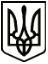 МЕНСЬКА МІСЬКА РАДАВИКОНАВЧИЙ КОМІТЕТРІШЕННЯ29 жовтня 2021 року	м. Мена			     № 314Про включення майна до Переліку другого типу Відповідно до ст. 3, 15 Закону України «Про оренду державного та комунального майна», постанови Кабінету Міністрів України від 03 червня 2020 р. № 483 «Деякі питання оренди державного та комунального майна», керуючись ст.ст. 51-52 Закону України «Про місцеве самоврядування в Україні», рішенням 43 сесії Менської міської ради 7 скликання від 29 вересня 2020 р. № 451 «Про врегулювання відносин щодо оренди майна, що перебуває у комунальній  власності Менської  міської об’єднаної територіальної громади» виконавчий комітет Менської міської ради ВИРІШИВ :Включити до Переліку другого типу об’єктів комунального майна Менської міської територіальної громади майно, що буде передано в оренду без проведення аукціону: Оприлюднити Перелік другого типу об’єктів комунального майна Менської міської територіальної громади, згідно з діючим законодавством України.Контроль за виконанням рішення покласти на заступника міського голови з питань діяльності виконавчих органів ради В.І. Гнипа.Міський голова	Геннадій ПРИМАКОВз/пІнвентарний номерНайменуванняОдиниця виміруКількістьБалансова вартість (грн.)1048035Комп’ютер Браво Експертшт.13960,001137070Монітор Філіпсшт.1900,001137059Принтер Кеноншт.1950,001051002Автомобіль ВАЗ21154шт.148930,00101603006Мотокоса STILшт.15399,0011131715-11131730Стілець офісний SEVENшт.168000,00